Program jednání:Úvodní slovoSchválení programuAktuální informace z oddělení nár. menšin a cizinců MHMPInformace o aktualizaci Akčního plánu Koncepce HMP pro oblast integrace cizinců na roky 2020-2021Představení projektu SIMI – Praha integrujePředstavení výstupů projektu ICP – Společně čelíme výzvám IIOtázka systematizace vzdělávání dětí a žáků s OMJ na území HMPProblematika informovanosti a přijetí cizinců po příchodu do HMPRůzné1. Úvodní slovo	Předseda komise přivítal přítomné a nechal hlasovat o přítomnosti hostů na jednání Komise Rady HMP pro oblast integrace cizinců (dále Komise).Hlasování o přítomnosti hostů:Minh Mai, Luboš Kožíšek, Lucie SeguinHlasování: pro – 10, proti – 0, zdržel se – 02. Schválení programuPředseda komise dal hlasovat o návrhu programu jednání komise v navrženém znění.Hlasování: pro – 10, proti – 0, zdržel se – 03. Aktuální informace z oddělení nár. menšin a cizinců MHMPTajemník komise J. Janoušek informoval přítomné o přípravě materiálu do Rady s nominací nové členky a člena Komise. Novými navrženými členy Komise jsou přítomní hosté paní M. Seguin a pan M. Mai.J. Janoušek dále krátce informoval o průběhu grantového řízení HMP Programy v oblasti podpory aktivit integrace cizinců na území hl. m. Prahy pro rok 2020. Projekty s žádostí o dotaci 50 tisíc Kč a výše jsou momentálně předány k externímu hodnocení nezávislému expertovi a v rámci oddělení nár. menšin a cizinců jsou zároveň zpracovávány podklady pro jednání Komise pro udělování grantů v oblasti národnostních menšin a integrace cizinců, jejíž jednání je plánováno na 11. prosince 2019. Celkem bylo podáno v rámci obou programů na podporu integrace cizinců 57 projektů, z toho 52 projekty v programu č. 1 (včetně 7 projektů městských částí) a 5 projektů v rámci programu č. 2 zaměřeného na publikační činnost. J. Janoušek dále uvedl, že schválení případné podpory projektům ze strany HMP by mělo být hlasováno na Radě HMP a potažmo Zastupitelstvu HMP nejpozději v březnu r. 2020.J. Janoušek dále stručně přednesl základní body informace zaslané od Ing. Hnátka, vedoucího oddělení řízení a koordinace programu z odboru evropských fondů MHMP ohledně situace v otázkách vyjednávání o financování projektů v Praze v dalším programovém období EU. Byla potvrzena informace, že již nebude dále fungovat Operační program Praha – pól růstu. HMP si v rámci vyjednávání stanovila jiné priority, kterými jsou např. revitalizace veřejných prostranství a čistá mobilita v oblasti veřejné dopravy, věda a výzkum, podpora vysokých škol, doprava (rozvoj kolejové dopravy, telematika). Pravděpodobně hlavním zdrojem financování pro oblast integrace cizinců by měl být budoucí Operační program Zaměstnanost + (dále OPZ +) v gesci MPSV, u nějž je v rámci Specifického cíle (cíl zaměstnanost a růst) uvedena aktivita Programy na podporu integrace imigrantů a cizinců. Dle informací Ing. Hnátka se bude nejspíše jednat v zásadě o okrajovou aktivitu OP, a tedy nelze předpokládat, že na ni bude vyčleněno hodně peněz. Určitým pozitivem v tomto ohledu je snad to, že uvedená aktivita je v současné době záměrně popsána velmi široce a obecně, vyjasňovat se bude časem, takže bude velmi důležité být ve spojení s příslušným odborem, který bude řešit konkrétní nastavení jednotlivých výzev vyhlašovaných v rámci OPZ +. J. Janoušek doplnil, že se již společně se zástupci Konsorcia NNO pracujících s migranty sešel s paní M. Štěpánkovou, náměstkyní sekce řízení evropských fondů a mezinárodní spolupráce MPSV, a paní H. Petrokovou, ředitelkou odboru realizace programů ESF – sociální začleňování MPSV, jež by měla mít na starosti mimo jiné i proces specifikace výzev v rámci budoucí OP. J. Janoušek dále sdělil, že dle informací FON MHMP by měl být zřízen OP Jan Amos Komenský (dále OP JAK) řízený MŠMT, kde je ovšem ve vztahu k integraci cizinců zásadní problém v tom, že by neměla být tímto OP pokryta oblast inkluze dětí a žáků s OMJ, která spadá do regionálního školství, jež právě v OP JAK zahrnuto zatím není. J. Janoušek přítomné informoval, že se oddělení národnostních menšin a cizinců bude snažit tlumočit potřeby v této věci i směrem k odboru školství MHMP a radnímu pro oblast školství, panu V. Šimralovi, s cílem dosáhnout jiného nastavení OP JAK v tom směru, aby mohly být prostřednictvím tohoto programu podpořeny i projekty zaměřené na oblast vzdělávání a začleňování dětí a žáků s OMJ, která byla např. v rámci OP PPR pokryta poměrně dobře.Po shrnutí obsahu zprávy Ing. Hnátka sdělil J. Janoušek, že se členky a členové Komise mohou samozřejmě i následně obrátit v této věci na něj jako specialistu integrace cizinců MHMP, aby dále tlumočil názory a připomínky Komise k této věci.J. Janoušek ještě v návaznosti na poslední jednání Komise sdělil, že je v jednání zapojení oddělení národnostních menšin a cizinců do plánovací komise pro Prioritní osu 3 – Podpora sociálního začleňování, aby bylo možné případně připomínkovat formulaci výzev vypisovaných v této prioritní ose. V plánovací skupině k prioritní ose 4 již oddělení národnostních menšin a cizinců přítomno je.H. Smolová Závorová k této problematice poznamenala, že je třeba, aby se Komise tématu vzdělávání cizinců věnovala, neboť samotné školy si v roce 2019 požádaly z výzev OP PPR o nemalé finanční prostředky a začaly s jejich pomocí aktivně realizovat projekty zaměřené na podporu vzdělávání a začleňování dětí a žáků s OMJ. V případě skončení financování z těchto zdrojů se dostanou tyto školy do situace, kdy nebudou mít, jak tyto aktivity nadále financovat, což je v situaci, kdy má HMP ve školách na svém území přibližně 43% všech dětí cizinců žijících v ČR. Je proto z jejího hlediska nanejvýš žádoucí, aby financování škol v oblasti vzdělávání a začleňování dětí a žáků cizinců mělo i nějaký navazující operační program, z nějž by bylo možné tyto aktivity financovat tak, jak tomu bylo prostřednictvím OP PPR. V této souvislosti by bylo záhodno i zjistit, jak velký objem finančních prostředků byl do škol z OP PPR investován, aby byla tato úroveň financování pokud možno zachována. Školy z prostředků OP PPR financují aktivity dlouhodobého charakteru, které je velmi žádoucí podporovat i nadále.O. Mirovský na to navázal sdělením, že uvedené skutečnosti jsou impulzem k řešení těchto otázek na politické úrovni, neboť se jedná o velmi důležité věci, a proto navrhnul Komisi i formulaci doporučení v tom smyslu, aby bylo umožněno aktivity v oblasti vzdělávání dětí a žáků s OMJ a integrace cizinců obecně kontinuálně financovat i v dalším programovém období EU, neboť se jedná o aktivity dlouhodobého charakteru.M. Faltová navrhla k této věci přijmout usnesení, v němž by bylo jednak doporučeno, aby OP JAK, v němž momentálně problematika integrace cizinců zařazena není vůbec, došlo v této věci k nápravě. Jednání o podobě OP nejsou ještě uzavřená a je proto dle M. Faltové třeba vyvíjet úsilí o nápravu v této věci pokud možno ze všech stran, neboť už v případě školství nejen v Praze je zjevné, že školy se s touto problematikou potýkají stále více a bude pravděpodobně třeba i větší objem finančních prostředků na financování jejich potřeb v této věci. Ve vztahu k OP Z sdělila M. Faltová, že na úrovni definice priorit v rámcové smlouvě jsou cizinci opravdu malá cílová skupina, snad tam ovšem bude alespoň v nějaké menší míře zmíněna. I přesto je podle ní žádoucí, aby se na MPSV v této věci obracelo co nejvíce subjektů s požadavkem, aby se v začleňování cizinců z tohoto zdroje financování pokračovalo i v dalším programovém období, protože tím se může zvyšovat i pravděpodobnost toho, že se to projeví v budoucích výzvách. Praha je v této věci silnějším subjektem než např. Konsorcium nevládních organizací pracujících s migranty a je otázka, jak HMP formálně vstupuje do vyjednávání spojených s nastavením OP v dalším programovém období, úplně jí to není srozumitelné ani z vyjádření FON MHMP, které bylo Komisi rozesláno. Uvítala by tedy, kdyby z úrovně Komise vyšel nějaký oficiální dokument, který by stanovil určité základní priority, které Komise vnímá jako důležité z hlediska financování městských částí i NNO v jejich aktivitách v oblasti integrace cizinců z budoucích OP. Hlavní prioritou OPZ bude pravděpodobně sociální začleňování, ovšem i další otázky jako např. začleňování na trh práce, jazykové kurzy apod. jsou oblasti, které by bylo záhodno určitým způsobem definovat a podpořit.J. Kepka k této věci dodal, že ještě v roce 2015 bylo možné sledovat v rámci ČR poměrně stabilizovanou situaci i z hlediska počtu cizinců zde žijících, ovšem v současné době je situace dost odlišná a v následujících letech lze velmi pravděpodobně očekávat další nárůst počtu cizinců, který se bude týkat i dětí. Proto jestli někdy nastal čas, kdy se tato situace stává urgentní a kdy lze očekávat i přetížení infrastruktury v této souvislosti, tak to je nyní, neboť momentálně nedochází k adekvátnímu posilování potřebné infrastruktury např. formou zvyšování vzdělávacích a zdravotnických kapacit, ovšem v budoucnu si rostoucí počet cizinců tyto investice nepochybně vyžádá. Doposud byl systém relativně dobře schopen stávající situaci zvládat, ovšem do budoucna bude třeba systémových změn tak, aby byla ČR připravena na výrazně větší počty cizinců, které mohou v nastávajících letech dosáhnout 800 tisíc až 1 milionu. Nejedná se přitom o otázku jednoho až dvou let, je to práce na několik dalších let.J. Janoušek v návaznosti na předešlá sdělení uvedl, že bude dle uvedených skutečností žádoucí k této věci formulovat usnesení, které by vyzývalo Radu hl. m. Prahy k aktivnějšímu přístupu v otázce pokrytí financování potřeb hl. m. Prahy především v oblasti vzdělávání a sociálních služeb v rámci financování z OP v dalším finančním období EU.Proběhla kratší diskuze o tom, jak by mělo být příslušné usnesení komise formulováno. H. Smolová Závorová uvedla, že by mělo být zmíněno zajištění kontinuity financování ve vztahu k oblasti vzdělávání. J. Silajdžić k tomu poznamenala, že je v rámci případného usnesení zdůraznit pojem „integrace“, neboť se často tento pojem obchází např. ve smyslu vzdělávání, ale to je pouze jeden z faktorů celého integračního procesu a akcent musí být na integrační úroveň v celé její šíři. Dodala, že je třeba být připraven na různé vývojové situace (například ekonomická krize) a souhlasila, že vzdělávání je důležité, ovšem že komplexní integrační politika je nenahraditelná, působí i jako prevence možných negativních jevů a je proto obecně žádoucí primárně mluvit o integraci jako celku.Proběhla kratší diskuze o povaze připravovaného usnesení, zda má být spíše obecnější povahy či zda se má konkrétně zaměřit např. na požadavek dostatečných finančních alokací pro oblast integrace cizinců v rámci budoucích OP. J. Hajná doporučila, aby bylo usnesení spíše co nejkonkrétnější, protože příliš obecná usnesení mohou být pak i hůře prosaditelná. Navrhla, zda mimo jednání Komise neutvořit pracovní skupinu pověřenou návrhem formulace konkrétních doporučení a následně na jednání Komise o doporučujícím usnesení hlasovat. Při schválení konkrétních doporučení a při podpoře politického vedení pak bude mít oddělení národnostních menšin a cizinců i větší oporu k dalšímu prosazování přijatých návrhů.Předseda Komise uvedl, že by bylo možné usnesení hlasovat per rollam, protože dle jeho názoru je lepší s řešením této věci již dále nečekat, navrhl proto, aby v následujících pěti dnech poslali členové a členky Komise návrhy k formulaci usnesení, které by bylo následně per rollam hlasováno a dále případně prosazováno na politické úrovni. Na příštím řádném jednání Komise by pak bylo hlasování per rollam ještě dodatečně hlasováno jako stvrzení předchozího hlasování. J. Knitl k tomu dodal, že je žádoucí dostat ze strany Komise pokud možno konkrétní doporučení a kroky, které by mělo politické vedení HMP řešit, a sám by takové doporučení formulované odborníky uvítal. O. Mirovský proto shrnul, že mohou členky a členové Komise zaslat připomínky a doporučení k formulaci usnesení v této věci, na jejichž základě bude navrženo usnesení ke hlasování per rollam, jež bude pak následně ještě stvrzeno hlasováním na dalším řádném jednání Komise.4. Informace o aktualizaci Akčního plánu Koncepce HMP pro oblast integrace cizinců na roky 2020-2021J. Janoušek přednesl základní informace vztahující se k výraznějším změnám a novinkám plánovaným v Akčním plánu Koncepce HMP pro oblast integrace cizinců na roky 2020-2021 (dále AP). Materiál je teprve finalizován, neboť poslední kapitoly včetně posledních připomínek byly zaslány ze strany vedoucích pracovních skupin pro jednotlivé priority až před několika dny, proto nemohl zatím J. Janoušek předložit Komisi kompletní a finální návrh tohoto dokumentu. Jakmile bude materiál hotový, bude rozeslán k připomínkám i členkám a členům Komise, aby se k němu mohli ještě případně vyjádřit. Cílem je, aby byl tisk do Rady s akčním plánem schválen do konce roku 2019. Následovalo představení určitých hlavních změn či novinek uvedených v návrhu nového AP, které samozřejmě ale jsou v souladu s opatřeními Koncepce HMP pro oblast integrace cizinců (dále jen Koncepce), která je pro podobu AP určující. Určitým všeobecně prosazovaným elementem v rámci aktualizace je další rozvoj mainstreamingu integrace cizinců v rámci politiky HMP. Ve vztahu ke grantům HMP pro oblast integrace cizinců vzniká evaluační nástroj vypracovávaný v rámci projektu Města a inkluzivní strategie, který má usnadnit hodnocení naplňování opatření v Koncepci v rámci projektů podpořených granty HMP.V rámci priority informovanost je v plánu zaměření na podporu a sdílení dobrých praxí v projektech podpořených granty HMP včetně zaměření na projekty samotných migrantských organizací. Ve vztahu komunikace integrace navenek směrem k široké veřejnosti je v plánu více komunikovat integrační aktivity HMP např. prostřednictvím tiskových zpráv, které by měly být v počtu jedné až dvou vydávány při nějaké vhodné příležitosti (např. zpráva o plnění AP a Koncepce). Dále je v plánu aktivnější distribuce informačních a propagačních materiálů např. letáků k webu HMP, letáků ICP, průvodce „V Praze jsme doma“ směrem k cizincům a to ideálně i s pomocí personálního posílení oddělení národnostních menšin a cizinců. Další významnější změnou je příprava komunikační strategie HMP k problematice integrace cizinců, jež by měla i podpořit aktivní přístup k vysvětlení cílů a důvodů realizace integrační politiky HMP. V plánu je i příprava opakování Analýzy postavení migrantů a migrantek na území HMP, které by měly stanovit či doporučit zaměření analýzy. V roce 2020 a 2021 by měly tedy probíhat spíše přípravné práce a samozřejmě je v plánu i alokace finančních prostředků na realizaci analýzy v roce 2022. Pro vyhlášení veřejné zakázky na realizaci analýzy v r. 2021 je v plánu alokovat finanční částku ve výši 2.000.000 Kč. Ve vztahu k informovanosti je v plánu i mainstreamingová aktivita pokračování a prohloubení spolupráce s odborem komunikace a marketingu, která může být případně využita např. v rámci příprav komunikační strategie a samozřejmě i spolupráce s odborem při aktualizaci strategických dokumentů HMP pro oblast integrace cizinců. Dále je v plánu alokovat finanční prostředky na podporu aktivního zapojení HMP v mezinárodních sítích a platformách zaměřených na oblast integrace. V této věci J. Janoušek doplnil, že probíhá jednání mezi sítí Eurocities a MHMP ohledně zapojení Prahy do probíhajícího projektu Values, který se zaměřuje především na rozvoj dobrovolnictví na úrovni měst. Z projektu vystoupil magistrát města Brna a Eurocities proto oslovilo HMP, zda by nemělo zájem se do něj zapojit. J. Janoušek informoval, že je v jednání rovněž zapojení do budoucího projektu, který by byl koordinován Eurocities a financován z AMIF. Dále sdělil, že během studijní návštěvy Bruselu v rámci projektu Eurocities byl vyjádřen i další zájem o zapojení Prahy v jedné nově založené regionální síti vzniklé v rámci struktur EU (Cities and Regions for Integration). V rámci priority přístup migrantů k sociálním a návazným službám bude pokračovat úsilí o zajištění spolupracovníka z odboru sociálních věcí MHMP k podpoře mainstreamingu agendy a aktivnější spolupráce s tímto odborem minimálně opět alespoň v rámci aktualizace strategických dokumentů HMP a dalších expertních setkání. V plánu je i příprava informačního materiálu o bytové politice HMP a možnostech cizinců v této věci, což jsou informace, které by byly samozřejmě zveřejněny i na webu Metropole všech. V oblasti vzdělávání je v plánu pokračovat ve spolupráci na projektu „Škola jako integrační partner“ (realizátor SOÚ AV ČR, v.v.i.), jehož výstupem má být monitorovací nástroj pro kontinuální sběr dat ve vztahu k situaci žáků s OMJ na pražských základních školách, v plánu je i další tvorba metodických dokumentů pro vzdělávací instituce v Praze. Pochopitelně je důležitým cílem dosáhnout obnovení aktivní spolupráce mezi oddělením národnostních menšin a cizinců a odboru školství, mládeže a sportu MHMP, kde po odchodu H. Smolové Závorové není aktuálně žádný pracovník odboru vyčleněný na aktivní spolupráci v oblasti integrace cizinců. V rámci priority Soužití majoritní společnosti a migrantů je cílem se více zaměřit např. na podporu vyšší občanské a politické participace migrantů v Praze (např. volební právo občanů EU), plánem je i další rozvoj problematiky dobrovolnictví zaštítěného HMP, využití potenciálu kulturních a volnočasových organizací zřízených HMP a to nejen ve vztahu k dobrovolnictví. U těchto organizací bude rovněž usilováno o to, aby byly v jejich vlastních rozpočet alokovány prostředky na realizaci integračních aktivit tak, aby nemuselo vše být přímo iniciováno a financováno oddělením národnostních menšin a cizinců MHMP, ale aby mohly i tyto organizace samy rozvíjet účinněji aktivity v této oblasti v rámci vlastních aktivit a rozpočtu.J. Janoušek přislíbil zdůraznit novinky v AP i v rámci rozeslání dokumentu k připomínkování ze strany členek a členů Komise.5. Představení projektu SIMI – Praha integrujeM. Faltová stručně představila obsah a hlavní plánované aktivity projektu Praha integruje, který byl podpořen z Evropského sociálního fondu (OPZ) z výzvy na sociální začleňování a který běží od září roku 2019. Projekt zahrnuje právní poradenství, terénní práci, informační materiály pro úředníky MČ o právech a povinnostech cizinců, které budou vznikat ideálně i v součinnosti s pracovníky veřejné správy. Materiály by měly zachytit schémata životních situací cizinců a znázornit, jaké jsou možnosti cizinců z hlediska dané životní situace, jejich statusu a z toho plynoucí možnosti přístupu k sociální podpoře a podpoře ze strany veřejné správy obecně. V rámci projektu by měla proběhnout i analýza dostupnosti poskytování vybraných sociálních služeb cizincům v Praze. Momentálně je dle projektu v plánu zaměření analýzy na problematiku bezdomovectví a dluhové poradenství – ovšem v projektu je možnost zaměření i na jiná témata, proto se nyní snaží získat zpětnou vazbu, kam by bylo případně nejlepší a nejdůležitější se v dané analýze zaměřit. V rámci projektu by pak měly být modulovány i semináře pro poskytovatele příslušných služeb tak, aby se zvýšila informovanost jejich pracovníků a pracovnic o tom, na co mají klienti z řad cizinců nárok, jak s nimi komunikovat, s kým mohou organizace poskytující příslušné sociální služby spolupracovat apod. V této věci byl osloven i odbor sociálních věcí MHMP, aby vyjádřil také své případné priority a zájmy v této věci. M. Faltová v této věci sdělila přítomným, že uvítá podněty a návrhy k této věci a zájem zapojit se při definici témat pro zaměření plánované analýzy. Jelikož byl projekt podán s podporou HMP, je v plánu případně i část služeb v rámci projektu realizovat v prostorách MHMP, což je také ovšem věc, o níž se bude teprve dále vyjednávat.O. Mirovský poděkoval M. Faltové za představení tohoto bodu.6. Představení výstupů projektu ICP – Společně čelíme výzvám IIL. Kožíšek, vedoucí poradenství a terénní práce ICP, poděkoval za možnost vystoupit na jednání Komise a přednesl stručně informace o projektu ICP „Společně čelíme výzvám II“, který byl za finanční podpory HMP realizován v r. 2019 a to v partnerství s odborem zaměstnanosti a hospodářství města Mnichov. Z projektu vzešel policy paper s doporučeními pro HMP ve vztahu k rozvoji integrační politiky HMP. V rámci projektu proběhly dvě studijní návštěvy, jedna v Mnichově, jedna v Praze. Mnichov byl vybrán z toho důvodu, že je podobně velký jako Praha a vykazuje i určitě podobnosti z hlediska kulturních charakteristik. Migrační trend sledovatelný v Praze pak může být podobný migračnímu růstu, který byl dříve pozorovatelný i ve městě Mnichov, jež se integračním opatřením věnuje již od 70. let 20. století. V rámci projektu proběhly workshopy zaměřené na sdílení příkladů dobré praxe a návštěvy institucí a organizací podporovaných v rámci integrace městem Mnichov, byly identifikovány i určité společné výzvy, kterým obě města v rámci integrace čelí. Oproti Praze je v Mnichově téma integrace vnímáno mnohem více průřezově, než je tomu nyní v Praze. Mnichov má vlastní oddělení, které se věnuje koordinaci průřezového tématu integrace napříč městskými odbory a organizacemi, ovšem i tam se tématu mainstreamingu a interkulturní otevřenosti veřejných institucí dále aktivně věnují. Policy paper, který v rámci projektu vzniknul nad rámec plánovaných aktivit, představuje určitý přehled doporučení pro Prahu v několika sledovaných tématech a příkladech dobré praxe, jež by mohly být pro Prahu inspirativní. Jedním z takových příkladů je např. ReDI School, což je vzdělávací instituce s certifikovaným vzdělávacím programem, jenž se zaměřuje na integraci na pracovní trh prostřednictvím zvyšování digitální gramotnosti a to v úzké spolupráci s IT firmami a velkými společnostmi, jež mají s oblastí digitálních technologií velké zkušenosti a např. nabízejí vlastní zaměstnance jako dobrovolníky podílející se na vzdělávání klientů ReDI School (např. graficky design, programování, obecně IT znalosti apod.). Mnichovské partnery zaujala ze zkušeností Prahy např. projekt interkulturní práce spolufinancovaný HMP.Z hlediska doporučení obsažených v policy paper jmenoval L. Kožíšek např. návrh zpracování Koncepce do určité krátké, srozumitelnější a graficky atraktivně upravené verze, která by sloužila k další propagaci a jednoduchému vysvětlení integrační politiky Prahy a jejích cílů směrem k veřejnosti, dalším politikům apod., neboť Mnichov takovýto materiál zpracovaný měl jako zajímavý a praktický nástroj jednoduše shrnující ty nejdůležitější body integrační strategie města. Dalším doporučením je rozvoj problematiky integrace jako průřezového tématu odborů MHMP, zaměření na cílovou skupinu v co nejširším měřítku i s ohledem na marginalizované či vykořisťované skupiny včetně občanů EU. Dále jmenoval L. Kožíšek doporučení rozvíjet spolupráci s velkými zaměstnavateli, práci s interkulturními kompetencemi zaměstnanců MHMP a to už i v okamžiku jejich přijímání do pracovního poměru, aby nebyli tématu integrace a cílové skupině cizinců negativně nakloněni. Pro Mnichov byla Praha inspirací v tom, jak široce se s migranty v Praze komunikuje v jejich jazycích, v Mnichově byla mnohem více akcentována němčina a nebyly tak například dokumenty a materiály pro cizince v takové míře vyhotoveny i v jiných jazycích. V Mnichově žije 180 národností a i z toho důvodu se vyhýbají komunikaci ve vybraných jazycích, protože to by do jisté míry nebylo úplně rovným přístupem k této skupině obyvatel města. Dále německé partnery zaujal web Metropole všech provozovaný HMP, mobilní aplikace ICP Praguer, jejíž obdobu Mnichov zavádí v letošním roce (název Integrate). V rámci návštěvy německé obdoby OAMP bylo zjištěno, že tyto úřady na místě nespolupracují s další NNO, která by pomáhala v informovanosti cizinců, přičemž opět byla na místě úřadu komunikace pouze v němčině a to i v  informačních materiálech pro cizince dostupných na místě. Zajímavý připadal mnichovským partnerům i koncept a fungování Regionální poradní platformy.Na závěr požádal L. Kožíšek tajemníka J. Janouška, aby rozeslal Komisi originální znění dokumentu, které je v angličtině. Z. Horváth doplnil, že důležitým ponaučením z projektu bylo také zjištění, jak se přístup k problematice integrace cizinců mění v čase. Z jeho hlediska je v rámci mezinárodní spolupráce rovněž velmi přínosné bavit se nejen o příkladech dobré a úspěšné praxe, ale zaměřovat se do budoucna více i na věci, které se nedaří nebo nedařily dobře řešit či naplňovat. Lidé i organizace s dlouholetou zkušeností mohou v tomto ohledu pak poskytnout mnohé velmi užitečné informace využitelné v dalším rozvoji integračních politik a opatření.O. Mirovský poděkoval za představení tohoto tématu.7. Otázka systematizace vzdělávání dětí a žáků s OMJ na území HMPK. Titěrová představila prezentaci věnované současnému stavu vzdělávání dětí a žáků s OMJ a potřebě systematizace řešení této problematiky na úrovni HMP a žádoucího cílového stavu. Na začátek uvedla, že je samozřejmě třeba mít odpovídající data o stavu a potřebách škol a žáků s OMJ, neboť zatím jsou dostupná jen data o počtu žáků na školách a složitěji i data o jejich podpoře z různých zdrojů. META v této věci udělala vlastní analýzu, neboť organizace komunikuje s MŠMT i s odpovědnými radními a zastupiteli HMP (V. Šimral a M. Čapková) o potřebě systematického rozvoje oblasti vzdělávání. Ve vztahu ke Komisi uvedla, že by bylo vhodné, aby i v otázce systematizace zaujala Komise jasný postoj, který by pak byl formulován dále k zodpovědným orgánům HMP. K. Titěrová představila data o počtu žáků a podpoře na úrovni jednotlivých krajů z r. 2018. HMP mělo v r. 2018 celkem 8254 žáků cizinců a pouze cca 2000 z nich bylo podpořeno z rozvojového programu MŠMT. Představila dále i mapu Prahy, kde bylo zaznamenáno, které školy a v jakém objemu čerpaly v r. 2018 podporu z rozvojového programu MŠMT určeného na podporu žáků s OMJ a jaká byla souhrnná podpora z tohoto zdroje na jednotlivých městských částech. V mapě ovšem nejsou reflektovány další zdroje financování škol (např. šablony z OPPPR, podpora v rámci projektů obcí MV ČR). Z celkového počtu 295 škol si v Praze v r. 2018 žádalo o podporu v rozvojovém programu MŠMT 47 škol – tedy pro srozumitelnost v r. 2017 si o podporu na r. 2018 zažádalo dle údajů MŠMT 47 škol, v r. 2018 si na r. 2019 žádalo škol o podporu už znatelně více. H. Smolová Závorová dodala, že v prezentované mapě chybí další nezanedbatelné zdroje financování škol v práci s dětmi a žáky s OMJ, K. Titěrová souhlasila, ovšem uvedla, že se nejedná o zcela komplexní data zachycující všechny zdroje financování, např. z Výzvy č. 49 čerpalo prostředky celkem 176 subjektů, což je velký nárůst aktivních škol. Neexistují zatím ovšem systematicky sbíraná data o tom, jaká je úroveň češtiny u dětí a žáků s OMJ, což je klíčový údaj pro další podporu a její systematizaci na úrovni Prahy. META si v tomto udělala ve spolupráci s SOÚ AV ČR vlastní šetření ve čtyřech krajích zaměřené na to, kolik mají školy dětí cizinců a obecně i dětí, které potřebují podporu ve výuce češtiny. Školy rozdělily děti do tří kategorií (nulová znalost, znalost komunikačního jazyka, znalost jazyka jen s potřebou malé podpory). Ve všech zkoumaných krajích bylo dětí s nulovou znalostí jazyka cca 7%, což je velmi důležitý údaj, neboť tato skupina dětí potřebuje největší podporu, ideálně formou intenzivní jazykové přípravy. V Praze by se dle uvedeného údaje měla potřeba intenzivní jazykové přípravy týkat cca 430 dětí, ovšem každoročně se tento počet bude pravděpodobně zvyšovat a dle odhadů METy by bylo třeba přibližně 50 tříd s intenzivní výukou češtiny pro tuto skupinu dětí. Cca 20% dětí potřebuje střední podporu, jedná se i o děti, které spadají do inkluze, cca 70% dětí pak spadá do skupiny, která zvládá výuku dobře, ale potřebuje ještě určitou podporu ve znalosti jazyka. V roce 2018 bylo v rámci šablon aktivních 40 škol, z toho většina mateřských, ovšem aktivní školy často využívají v této věci vícezdrojového financování (šablony z OPPPR, podpora MČ v rámci projektů obcí, rozvojový program MŠMT). Z hlediska podpory dětí s nulovou znalostí češtiny jsou data za rok 2018 taková, že cca 34% škol podporuje tyto děti méně než průměr (tedy skoro vůbec nepodporuje). 16% škol využívá optimální způsob podpory výukou dopoledne, odpoledne a případně i s podporou asistenta pedagoga. Nejvíce škol si žádá o podporu z inkluze, tedy o podporu s pomocí poraden a podpůrných opatření, 15% škol žáky posílá do krajem zřizované sítě škol nebo využívá služeb NNO, 11% jim dává podporu pouze formou odpolední výuky. Nejintenzivnější podpora je jen z 16% pražských škol, což je stále lépe, než je tomu v jiných krajích ČR, ale stále to je nedostatečné. Situaci nyní samozřejmě změní šablony z OP PPR, kde si přesně na tento typ aktivit mohou školy žádat o podporu.Dále představila K. Titěrová orientační objem a poměr jednotlivých zdrojů financování podpory výuky češtiny jako druhého jazyka. 59% prostředků pocházelo z rozvojových programů, 20% bylo z šablon, 9% z projektů obcí, 7% z podpůrných opatření a 5% ze zdrojů MHMP (síť škol a jedna intenzivní výuka na ZŠ Marjánka). Poměr bude v r. 2019 násobně více na straně šablon, neboť o intenzivní výuku začaly školy žádat mnohem více. K uvedeným datům uvedla K. Titěrová, že situace v Praze je dobře nastartovaná, jsou tu aktivní školy a bude jich i díky dostupnosti zdrojů stále více, ale to jen na další tři roky, neboť s koncem OP PPR zmizí i možnost financování přes šablony. Momentálně neexistuje komplexní systém sběru dat tak, aby bylo lehko vyhodnotitelné, na co si školy žádají, kolik z nich poskytuje jaké služby – sběr těchto dat je velmi namáhavou každoroční prací. Poděkovala v této souvislosti J. Janouškovi za pomoc při oslovování MČ při sběru informací o podpoře ze zdrojů MV ČR, neboť to jsou data, která nejsou veřejně nikde snadno kompletně dohledatelná. Nedostatek těchto dat přitom komplikuje efektivní zacílení opatření na úrovni HMP. To je tedy velká výzva – sběr informací jako podklad pro další rozhodování a tvorbu politik v této oblasti. Školy jsou klíčovým partnerem a nástrojem v procesu integrace či inkluze – jsou to organizace, do nichž jako jediných musí rodiny s dětmi přijít a pokud se kolem školy podaří vytvořit inkluzivní prostředí, je to velmi efektivní i z hlediska dalšího fungování a rozvoje integrace či inkluze cizinců. Školy pro to ovšem potřebují funkční systém financování, který tu momentálně není, potřebují k tomu mít i definovanou společenskou poptávku, což také momentálně není – když nechtějí, tak nic nedělají. Školy potřebují i standard kvality, tedy jakou podporu a z jakých zdrojů má dětem bez odpovídající znalosti češtiny nabídnout. Dle K. Titěrové je třeba u dětí bez jakékoliv znalosti češtiny času 10 let na to, aby se takové dítě naučilo jazyk na stejnou úroveň jako rodilý mluvčí, takže potřeba podpory těchto dětí je dlouhodobá. K. Titěrová na závěr prezentace představila optimální schéma systematizace podpory vzdělávání dětí s OMJ v Praze – jako velmi důležitý moment zmínila koordinační roli na odboru školství a mládeže MHMP – jmenovala v této souvislosti bývalou pracovnici MHMP H. Smolovou Závorovou, jež měla roli spíše koordinátora než běžného úředníka. Systém nesmí být nahodilý, musí být stanovené cíle a aktivity, na nichž se budou všichni příslušní aktéři aktivně podílet. Důležité je zajištění koordinace těchto aktivit na všech úrovních od MHMP až po jednotlivé školy. Klíčovou rolí MHMP je dle ní to, aby jednak sbíral data za tři roky, kdy mohou s pomocí šablon a dalších zdrojů financovat školy aktivity na podporu dětí s OMJ, jednak sbíral i informace o tom, kde se žádné aktivity neodehrávají a tam intervenoval, ale také aby si zajistil finanční zdroje i v budoucnu, což už bylo na daném jednání komise již řešeno. Z hlediska systematizace je ovšem zcela zásadní si žádat odpovídající opatření na úrovni MŠMT a HMP by tedy mělo např. využít legislativní iniciativy a požadovat změnu legislativní cestou, jinak bude podpora této oblasti do budoucna HMP stát stále více prostředků, pokud by chtěl vytrvat v nastaveném trendu podpory škol.Příležitostmi jsou nyní možnosti čerpání finanční podpory školami až do roku 2022-2023 (šablony), dále vznikající systém podpory na MŠMT, který bude sice nákladný, ale představuje i pro HMP možnost, jak vstoupit do legislativního procesu a podpořit financování této oblasti systematicky ze státních zdrojů, příležitostí je dále vznikající nástroj sběru dat (projekt „Škola jako integrační partner“), existence Poradní platformy školských odborů MČ a MHMP k oblasti vzdělávání dětí a žáků s OMJ, vznikající Školská inkluzivní koncepce kraje (ŠIKK), jež je zatím v raném stádiu realizace a je třeba, aby v této koncepci byla problematika dětí a žáků s OMJ řešena a bylo tak opět možné získat další zdroje financování pro tuto oblast. Mezi hrozby patří dle K. Titěrové absence koordinátora integrace cizinců na školách na odboru školství, mládeže a sportu MHMP, dále nefungující mezioborová spolupráce mezi klíčovými partnery (odboru školství, mládeže a sportu MHMP, oddělení národnostních menšin a cizinců MHMP, odbor sociální MHMP atd.), chybí i sdílený standard kvality.Na základě řečeného K. Titěrová uvedla, že závěrem jejího sdělení je, že by ráda podnítila to, aby téma systematizace bylo adresováno i jako podnět na odbor školství a mládeže MHMP. Dle informací od M. Čapkové by nový pracovník na odboru školství a mládeže MHMP měl mít problematiku dětí a žáků s OMJ v náplni práce, což je také velmi důležité z hlediska řešení momentální situace.O. Mirovský poděkoval a uvedl, že to bere jako další podnět, který bude záhodno adresovat radnímu V. Šimralovi. V krátké diskuzi padla otázka J. Silajdžić na původ údaje o potřebě 10 let na získání potřebné jazykové úrovně u dětí cizinců – údaj jí připadal velmi nadhodnocený. K. Titěrová k tomu uvedla, že to vychází z mezinárodních výzkumů na toto téma, např. z práce Jima Cumminse, i z vlastních zkušeností organizace META, z nichž vyplývá, že dosažení komunikační úrovně trvá od půl roku do dvou let, ovšem akademická úroveň jazyka trvá pět, sedm až deset let, protože znalost na úrovni rodilého mluvčího schopného hovořit i o dalších oborech se specifickým pojmoslovím, je opravdu náročný a dlouhodobý proces dosahující délky až 10 let. J. Kepka se dále zeptal, jak vysokou částku představuje uvedených 9% na podporu škol ze zdrojů MV ČR. Dle K. Titěrové to mělo odpovídat částce přibližně 1.100.000,- Kč. J. Kepka oponoval, že dle propočtů MV se jednalo o částku 7.000.000,- Kč, která byla celkově investována na podporu škol. K. Titěrová k tomu uvedla, že v údajích od METy jsou zahrnuty prostředky pouze na výuku češtiny jako druhého jazyka a ne na všechny další aktivity financované prostřednictvím projektů obcí na školách.8. Problematika informovanosti a přijetí cizinců po příchodu do HMPM. Rozumek požádal o přesunutí svého bodu na příští jednání Komise, neboť dle jeho názoru bude potřebovat více času i prostoru na následnou diskuzi. Dodal jen k předchozímu tématu, že se kloní k názoru paní Siladžić, že pro dosažení potřebné úrovně češtiny je třeba menší časový úsek než 10 let. M. Faltová se naopak postavila na stranu názoru prezentovaného K. Titěrovou, neboť např. situace na středních školách (např. sjednocené přijímací zkoušky i maturity) přinášejí na znalosti jazyka mnohem vyšší nároky, což přináší další mnohem větší bariéry pro cizince, neboť střední školy mají přijímací řízení i maturity modelované dle rodilých mluvčích a i to je jedna z věcí, které by mělo HMP reflektovat.9. RůznéO. Mirovský uvedl, že byl vyhotoven návrh odměn pro členky a členy Komise, který teprve bude schvalovat Rada a Zastupitelstvo HMP, poděkoval i těm, kteří se odměny vzdali. Zeptal se, zda má někdo ještě nějaký podnět do bodu různé.M. Faltová uvedla, že by chtěla vědět, jak bude s problematikou vzdělávání naloženo, tedy zda bude z komise tato problematika nějak dále řešena. O. Mirovský k tomu uvedl, že to je jistě další bod k řešení i s pomocí J. Knitla na úrovni radního pro školství V. Šmiralem.J. Janoušek k tomu doplnil, že to bude jistě i reflektováno ve vztahu k problematice financování, která byla na jednání Komise rovněž řešena. Sdělil, že bude v této věci nadále v kontaktu s paní Titěrovou i dalšími členkami a členy Komise, aby společně formulovali konkrétní požadavky a doporučení směrem k Radě, přičemž je možné, že budou tyto požadavky formou usnesení formulovány zvlášť – tedy zvlášť k otázce financování z OP v dalším programovém období a zvlášť k otázce systematizace podpory škol a dětí v oblasti integrace cizinců.Z. Horváth zmínil, že je třeba, aby Praha reflektovala své výsadní postavení mezi kraji a ideálně se i chopila např. možnosti legislativní iniciativy. H. Smolová Závorová k tomu uvedla, že vůle k využití zákonodárné iniciativy na úrovni Prahy nikdy nebyla moc velká. Upozornila na problém nesouladu v politickém zastoupení na úrovni vlády ČR a na úrovni vedení HMP. O. Mirovský doplnil, že i z jeho pohledu a politických zkušeností plyne, že vláda podněty z krajů řešit nechce, většinou je pohled na věc takový, že zákony má formulovat vláda a nikoliv jiné nižší úrovně veřejné správy. Jedna z těchto zákonodárných iniciativ, kterou si sám vybavuje, dopadla zcela bezvýsledně. Je ovšem dle něj samozřejmě možné, že může stávající vedení zkusit s takovou iniciativou znovu přijít.J. Kepka na závěr jednání informoval přítomné, že jsou vyhlášeny dotační programy MV ČR na podporu obcí i NNO na rok 2020 a jsou zveřejněny na webu MV ČR.H. Smolová Závorová v návaznosti na to informovala o vyhlášení rozvojového programu MŠMT, informace byla z NIDV rozeslána na více než 2200 adres, ale pokud někdo z přítomných spolupracuje se školami, tak jim může tuto velmi užitečnou informaci ještě znovu tlumočit. V roce 2019 bylo z tohoto programu totiž do škol investováno v Praze celkem 20 milionů korun. V průměru tak vycházela podpora cca 10 tisíc korun na dítě. Dodala ještě, že od září 2019 začala Prahou financovaná intenzivní výuka na druhé základní škole (ZŠ Lyčkovo náměstí), která bude určena spíše pro mladší ročníky a žáky, již neumí především číst a psát. Stále je o tuto výuku velký zájem, byť není tak výrazný jako v případě spuštění výuky na ZŠ Marjánka. Programy financování intenzivní výuky musí být dle jejího názoru zachovány, protože na poslední poradní platformě školských odborů MČ a MHMP se ukázalo, že z OP PPR začaly či začnou intenzivní výuku financovat i vybrané školy na MČ Praha 3, 7, 13, 14, což je důkazem toho, že je třeba finanční podporu z evropských fondů pro tuto problematiku dozajista zachovat.Přílohy:- Příloha č. 1 k zápisu: usnesení Komise RHMP pro oblast integrace cizinců č. 1/2019 ze dne 27.11.2019- Příloha č. 2 k zápisu: prezentace K. Titěrové – systematizace vzdělávání dětí a žáků s OMJ na území HMP- Příloha č. 3 k zápisu: informace z odboru evropských fondů MHMP- Příloha č. 4 k zápisu: We Face Challenges Together (výstup projektu Společně čelíme výzvám II)Mgr. Ondřej Mirovský, M.EMpředseda Komise Rady HMP pro oblast integrace cizincůZpracoval: Mgr. Jan Janoušek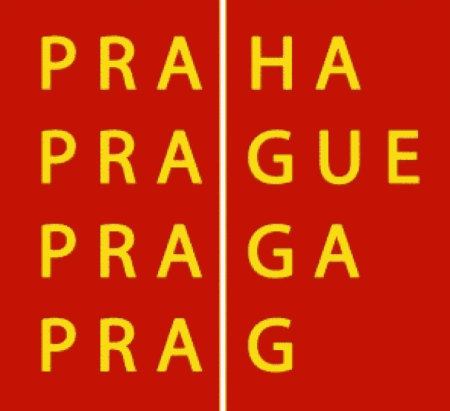 